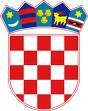           REPUBLIKA HRVATSKAKRAPINSKO-ZAGORSKA ŽUPANIJA                GRAD ZLATAR             GRADSKO VIJEĆE      KLASA: 400-04/22-01/05URBROJ: 2140-07-01-22-___Zlatar, ________ 2022. Na temelju članka 82. stavka 2. Pravilnika o proračunskom računovodstvu i računskom planu („Narodne novine“ broj 124/14.) i članka 27. Statuta Grada Zlatara („Službeni glasnik Krapinsko-zagorske županije“ broj 36A/13, 9/18, 9/20 i 17A/21) Gradsko vijeće Grada Zlatara na ____. sjednici _____ 2022. godine donijelo jeODLUKU O RASPODJELI REZULTATA POSLOVANJA OSTVARENOG U PRORAČUNU GRADA ZLATARA 31.12.2021. GODINEČlanak 1.Ovom Odlukom o raspodjeli rezultata poslovanja ostvarenog u Proračunu Grada Zlatara 31.12.2021. godine (u daljnjem tekstu: Odluka) utvrđuje se raspodjela rezultata u 2021. godini.Članak 2.Manjak prihoda od nefinancijske imovine u iznosu od 8.190.610,66 kuna pokriva se iz viška prihoda poslovanja.Višak primitaka od financijske imovine u iznosu od 403.828,32 kune pokriva manjak prihoda od nefinancijske imovine.Višak prihoda poslovanja od 5.452.982,58 kuna pokriva manjak prihoda od nefinancijske imovine.Utvrđeni manjak poslovanja Grada Zlatara u 2021. godini iznos 1.861.755,41 kuna i prenosi se u 2022. godinu, pokriti će se iz prihoda poslovanja.Članak 3.Ova Odluka stupa na snagu dan nakon objave u „Službenom glasniku Krapinsko-zagorske županije“.                                                                                   PREDSJEDNICA GRADSKOG VIJEĆA								      Danijela FindakPrijenos višak/manjak iz prijašnjih razdobljaRezultat višak/manjak ove godineVišak/manjak raspoloživ u sljedećem razdobljuGRAD-446.827,81-1.861.755,41-2.308.583,22DJEČJI VRTIĆ ZLATARSKO ZLATO362.481,35-150.190,83212.290,52GRADSKA KNJIŽNICA71.317,548.882,0080,199,54PUČKO OTVORENO UČILIŠTE41.527,393.962,4545.489,84GALERIJA237,870,03237,90UKUPNO28.736,34-1.999.101,76-1.970.365,42